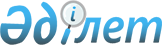 О внесении изменений в некоторые решения Правительства Республики КазахстанПостановление Правительства Республики Казахстан от 15 февраля 2000 года N 244

      В целях соблюдения уровня безопасности движения поездов, обеспечения стабильной работы предприятий железнодорожного транспорта Правительство Республики Казахстан постановляет: 

      1. Внести в некоторые решения Правительства Республики Казахстан следующие изменения: 

      1) в постановление Правительства Республики Казахстан от 21 июля 1999 года N 1025 P991025_ "О реорганизации Республиканского государственного предприятия "Казахстан темiр жолы" и отдельных подведомственных юридических лиц, находящихся в его ведении" (САПП Республики Казахстан, 1999 г., N 38, ст. 321): 

      в пункте 1: 

      подпункты 1), 3), 4) исключить; 

      2) в постановление Правительства Республики Казахстан от 4 августа 1999 года N 1101  P991101_

   "О мерах по реорганизации Республиканского государственного предприятия "Казахстан темiр жолы" (САПП Республики Казахстан, 1999 г., N 40, ст. 344):     в пункте 1:     подпункты 4), 5), 6) исключить.     2. Настоящее постановление вступает в силу со дня подписания.     Премьер-Министр     Республики Казахстан(Специалисты: Умбетова А.М.,              Склярова И.В.)     
					© 2012. РГП на ПХВ «Институт законодательства и правовой информации Республики Казахстан» Министерства юстиции Республики Казахстан
				